Уважаемые родители! На этой неделе у нас также урок рисования на тему «Радуга-дуга»По возможности можете порисовать вместе с ребенком.Подготовил воспитатель: Болдырева Юлия Алексеевна.Рисовать любят все дети. Особенно - рисовать гуашью. Данная техника позволяет ребятам почувствовать себя настоящими художниками. Особенности данной техники в том, что рисуем «всухую», не намочив кисточку в воде, а сразу в гуашь. Очень важно здесь, чтобы гуашь была не засохшая, иначе творчество невозможно!  Так же следует отметить, что рисовать будем «тычком», а не мазками. Для работы  потребуются: лист плотной белой бумаги, кисточка «щетина» стакан с водой, салфетки, гуашь. Начинаем рисовать!1. Берём зелёную гуашь и рисуем полянку на нижней части листа. Не забывайте оставлять белую рамочку, не заполняя цветом край бумаги.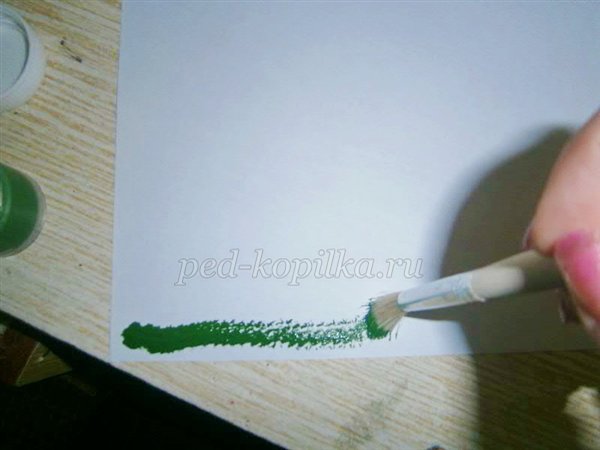 Должна получиться вот такая поляна, с местом для небольшого озерка.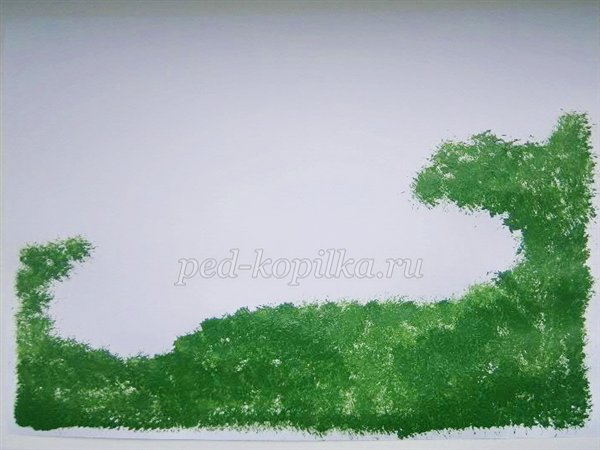 Теперь будем рисовать саму радугу. Возьмите красную гуашь и нарисуйте первую дугу.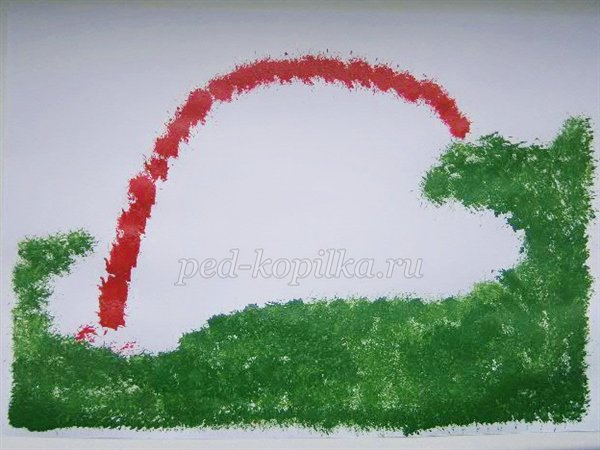 Сейчас вам понадобиться оранжевая гуашь. Рисуем вторую дугу, рядом с красной, не оставляя зазора.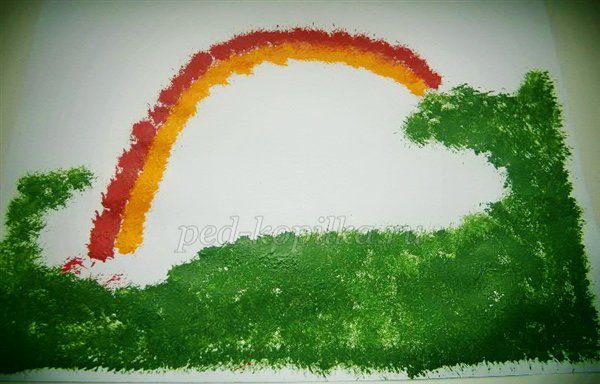  Сейчас возьмите жёлтую гуашь и продолжите рисовать радугу. Не забывайте, что никаких мазков мы не делаем. Только «тычком».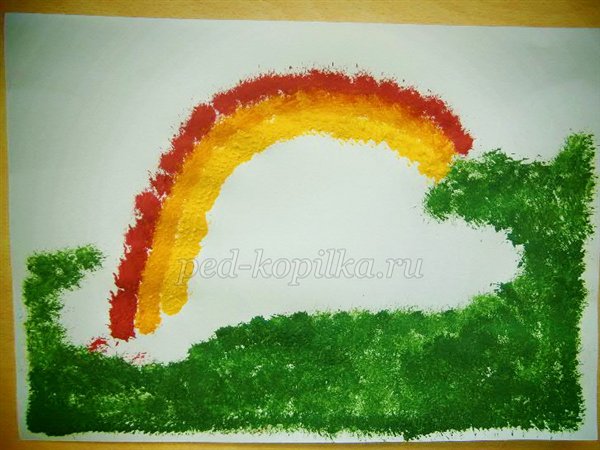    Теперь берём зелёную гуашь. Рисуем ещё одну дугу.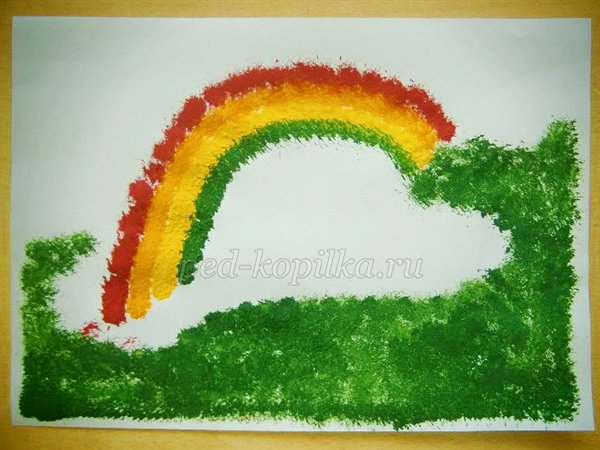  Сейчас возьмите голубую гуашь и нарисуйте ровно под зелёной новую дугу.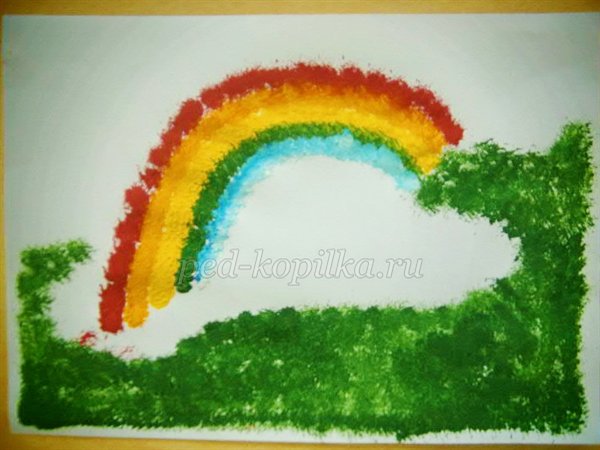 Здесь можно немножко отвлечься от рисования и повторить цвета радуги.Каждый              красныйОхотник             оранжевыйЖелает               жёлтыйЗнать                  зелёныйГде                     голубойСидит                 синийФазан                 фиолетовыйПервая буква каждого слова является первой буквой цвета в радуге.Дальше нам нужно нарисовать синюю дугу.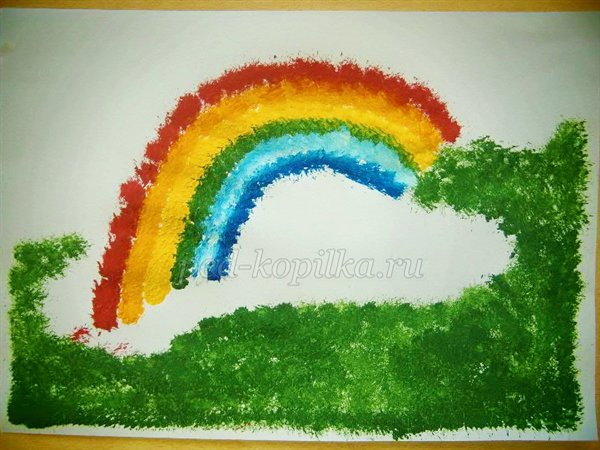  И вот самая последняя дуга - фиолетовая. Не торопитесь, прорисовывайте аккуратно. Наша радуга смотрит в озеро. Возьмите белую гуашь и нарисуйте воду.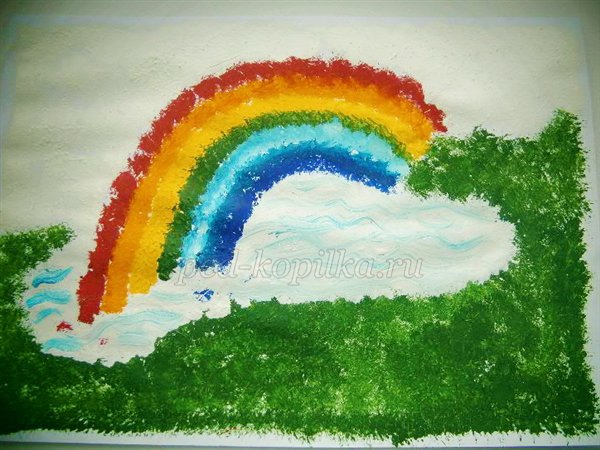 Сейчас на озеро подул ветерок, появились волны. Возьмите синюю гуашь и теперь мазками нарисуйте волны. Белой гуашью можно нарисовать небо. У каждого из вас разное настроение. Давайте улыбнёмся! Молодцы! Теперь можно приступать к тучкам. Возьмите голубую гуашь и осторожненько, лёгкими касаниями нарисуйте облачка.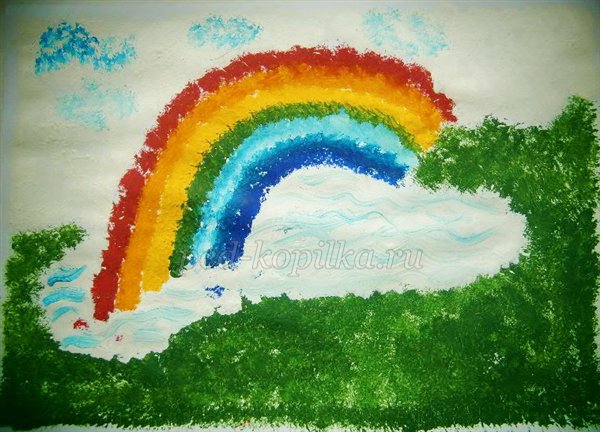 Наверно на этом рисунке не хватает солнышка. Берём жёлтую гуашь и рисуем в верхнем правом углу солнце. И не забудьте про лучики!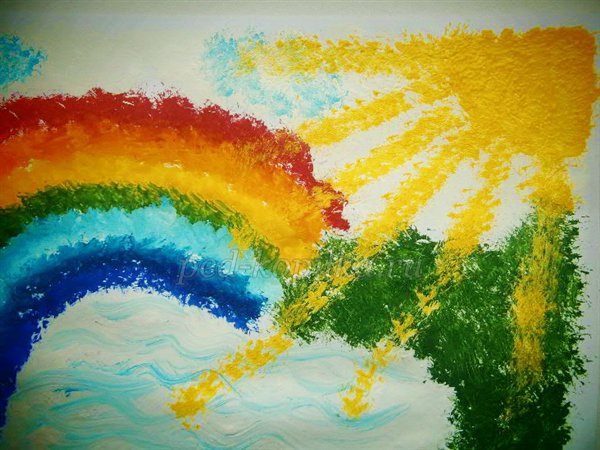 Мне кажется, что в этот рисунок можно добавить деревья. Основные цвета деревьев: ствол- коричневый, крона- зеленая. Посмотрите, где растут у меня деревья. Повторяйте за мной. 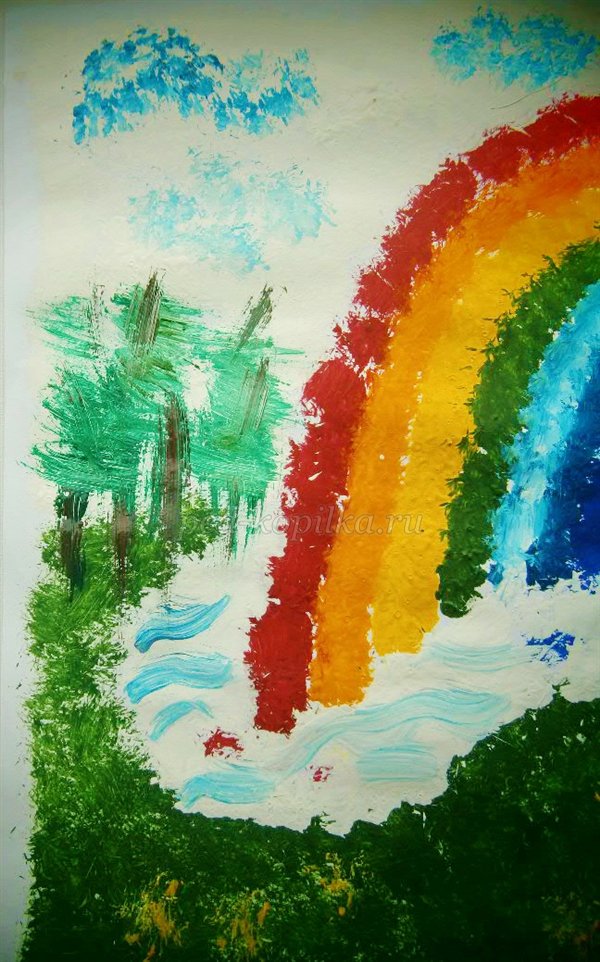  А сейчас возьмите, пожалуйста, жёлтую гуашь и пусть на вашей полянке зацветут цветочки!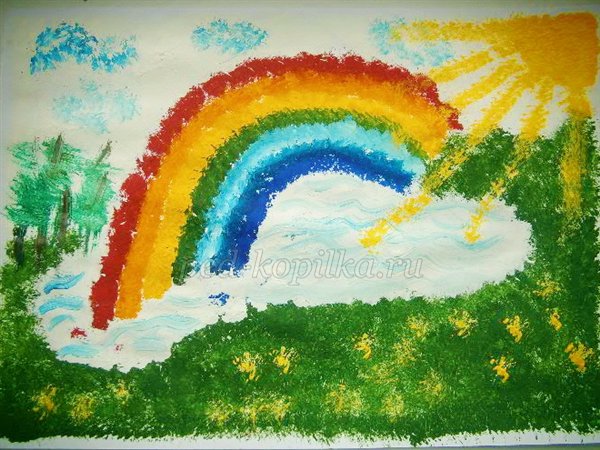 Молодцы! Ваша работа готова!С уважением воспитатель: Юлия Алексеевна Болдырева.